GUÍA  DE CIENCIAS 4Los músculos y sus funciones.Observa la siguiente lámina:. 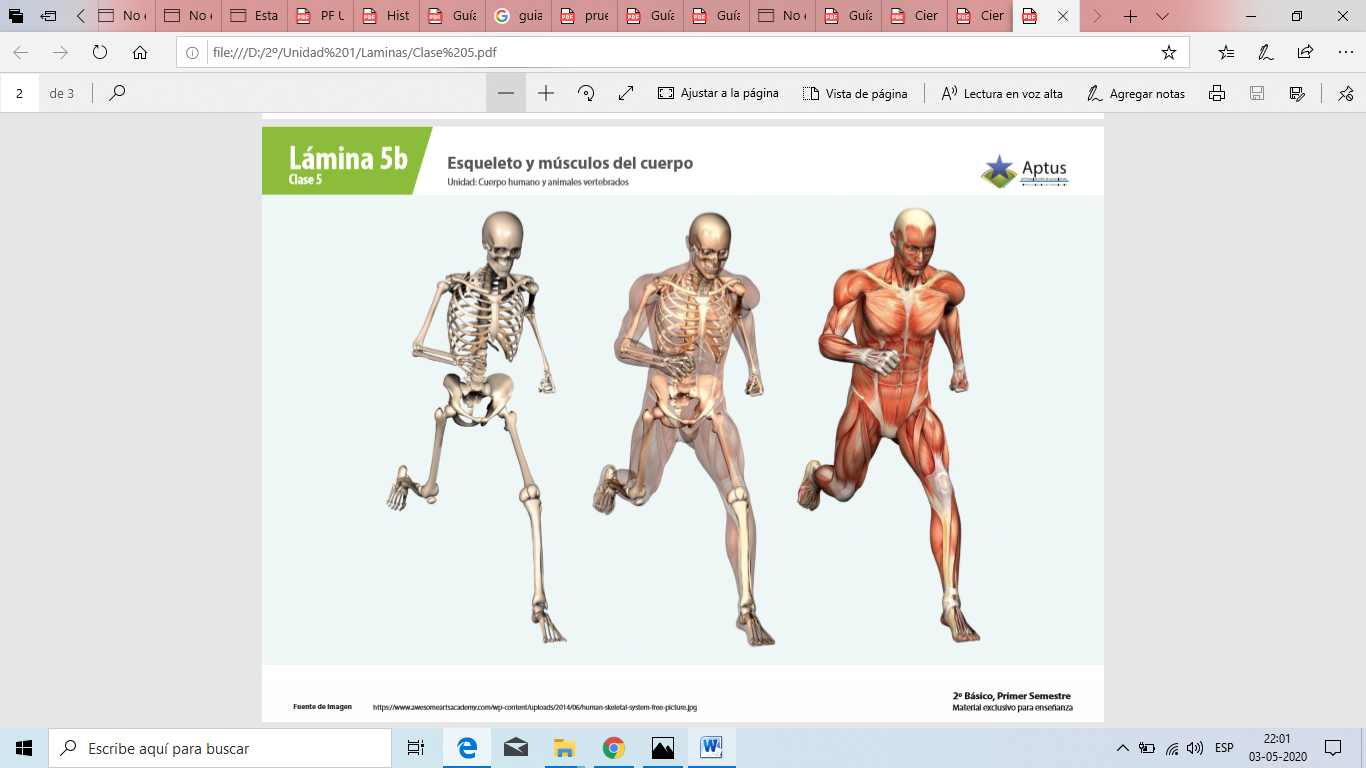 1.- ¿Qué están haciendo los cuerpos de la imagen._____________________________________________________________.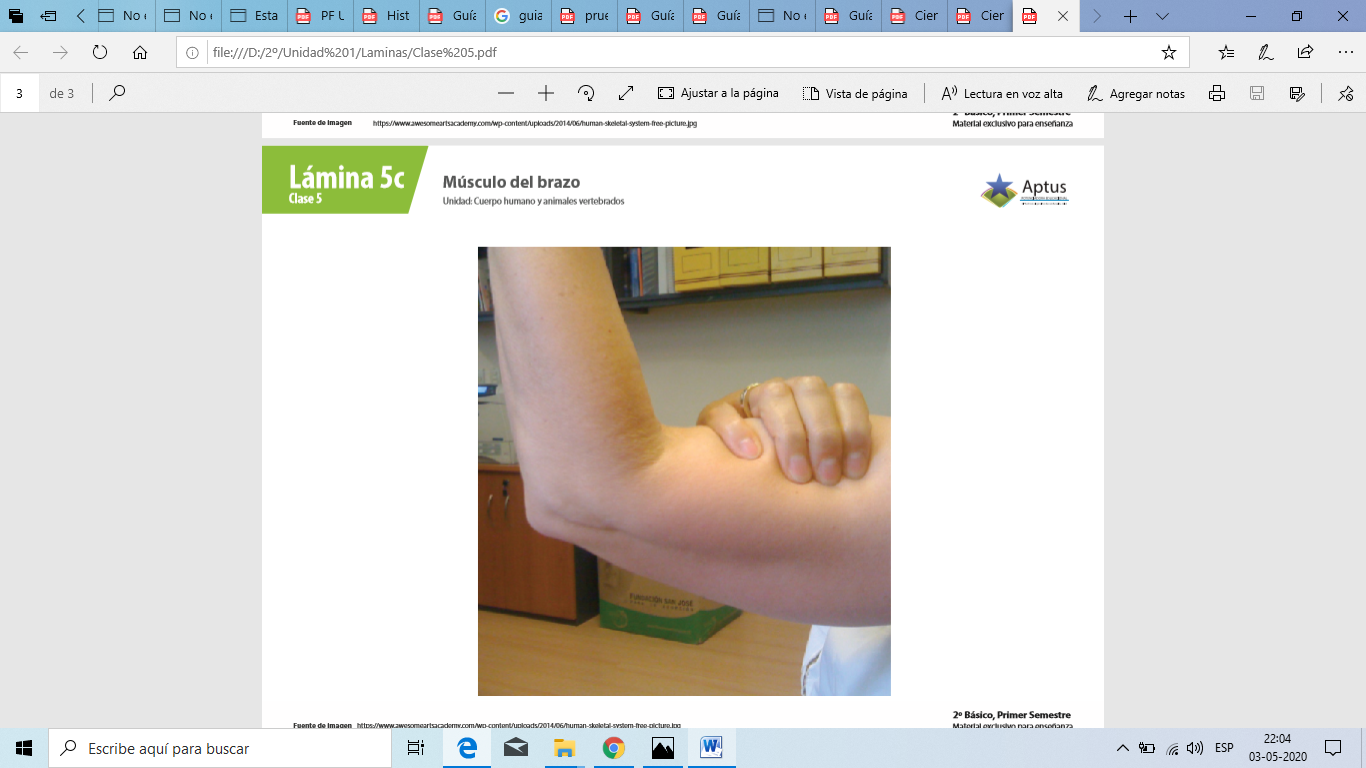 Actividad: Descubre tu brazo 2.- Dibuja o escribe como se ve o se siente el músculo del brazo antes y después de doblar el  codo.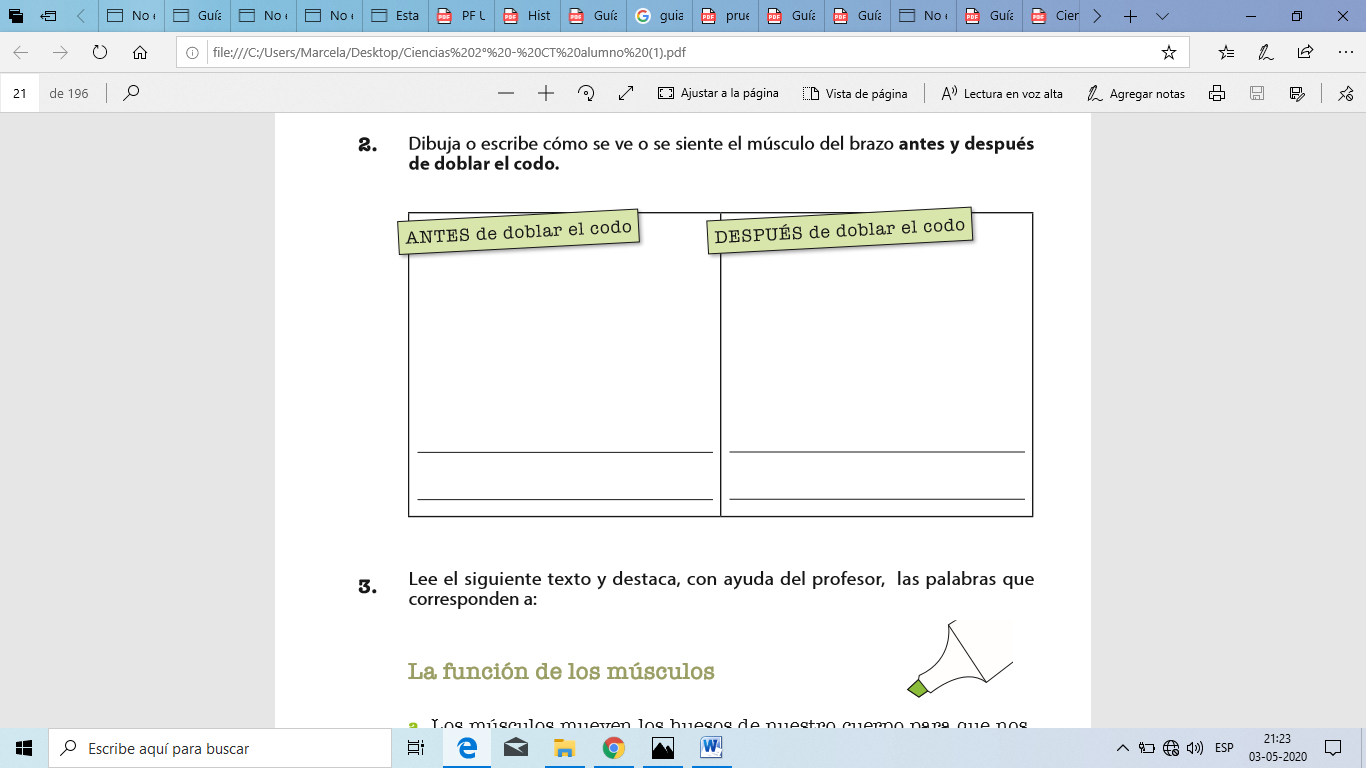 3.- Lee la siguiente información y responde: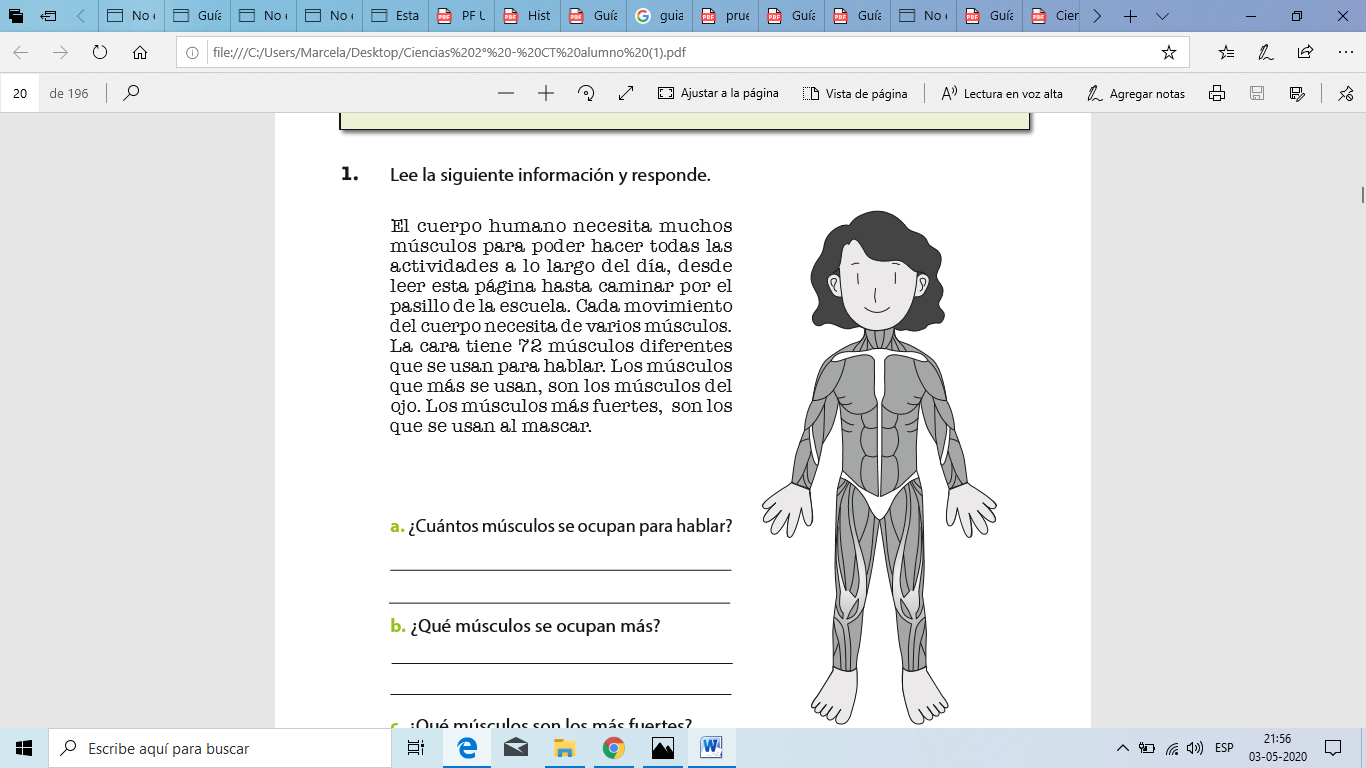 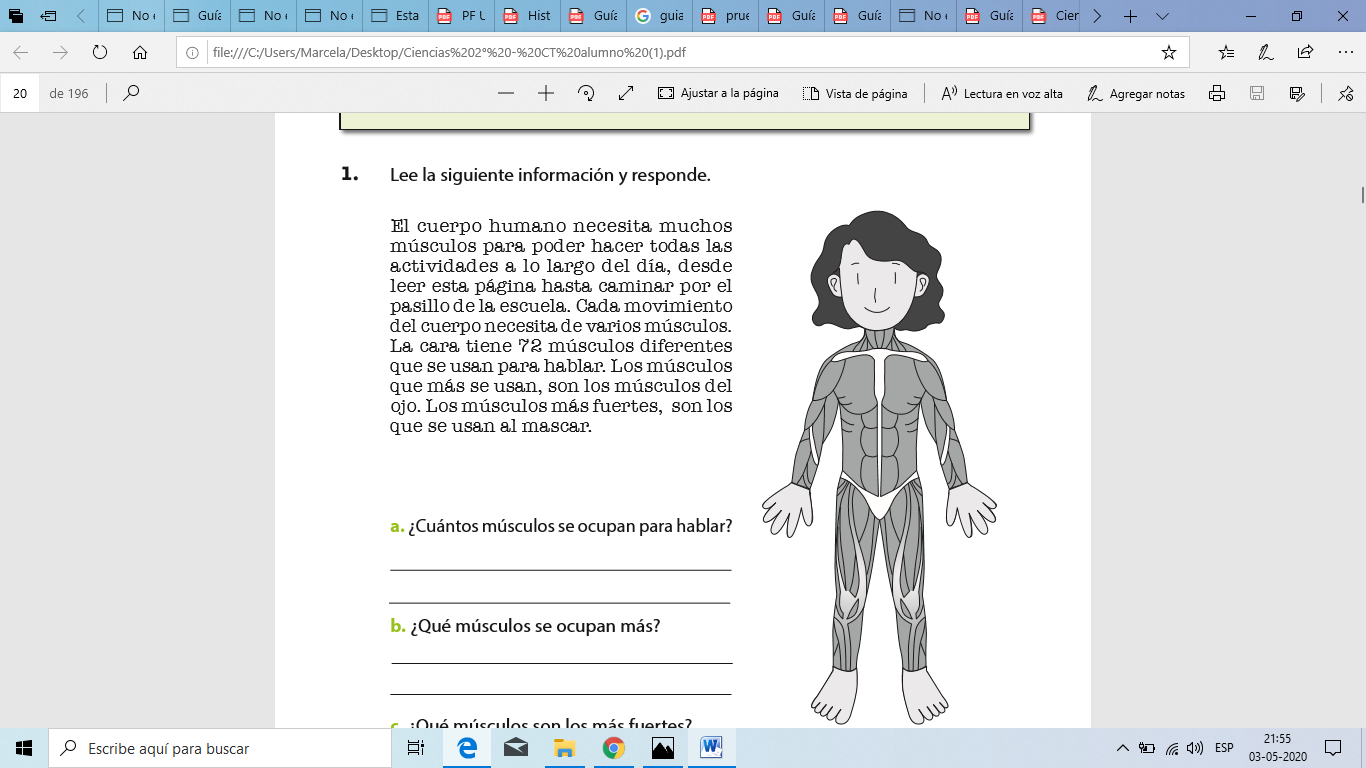 ¿Cuantos músculos se ocupan al hablar?______________________________________________________________________________________________________________________________¿Qué músculos se ocupan más?______________________________________________________________________________________________________________________________¿Qué músculos son más fuertes?______________________________________________________________________________________________________________________________4.-  Lee el siguiente texto y destaca, con ayuda de Tus padres, las palabras que corresponda a: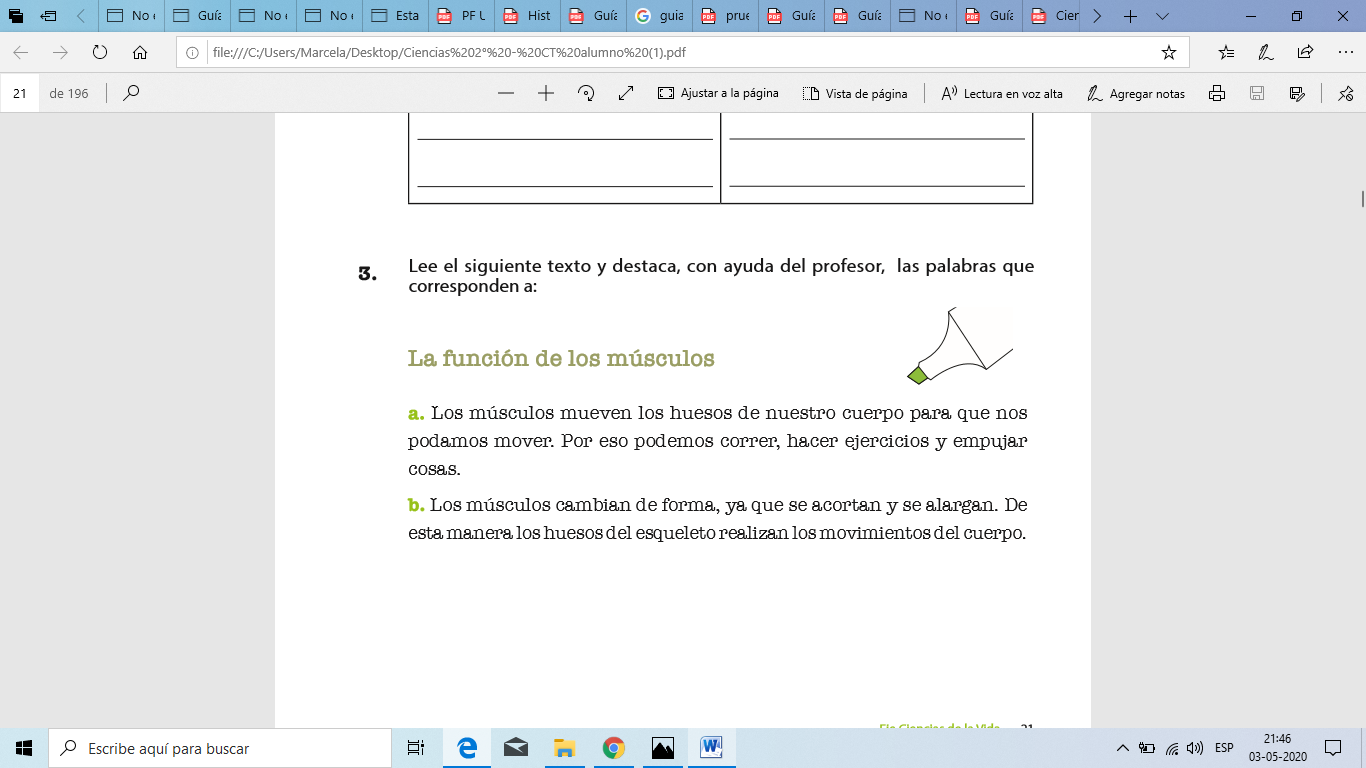 Los músculos mueven los huesos de nuestro cuerpo para que nos podamos mover. Por eso podemos correr, hacer ejercicios y empujar cosas.Los músculos cambian de forma, ya que se acortan y se alargan. De esta manera los huesos del esqueleto realizan los movimientos del cuerpo.5.- Completa las oraciones con las palabras que correspondan: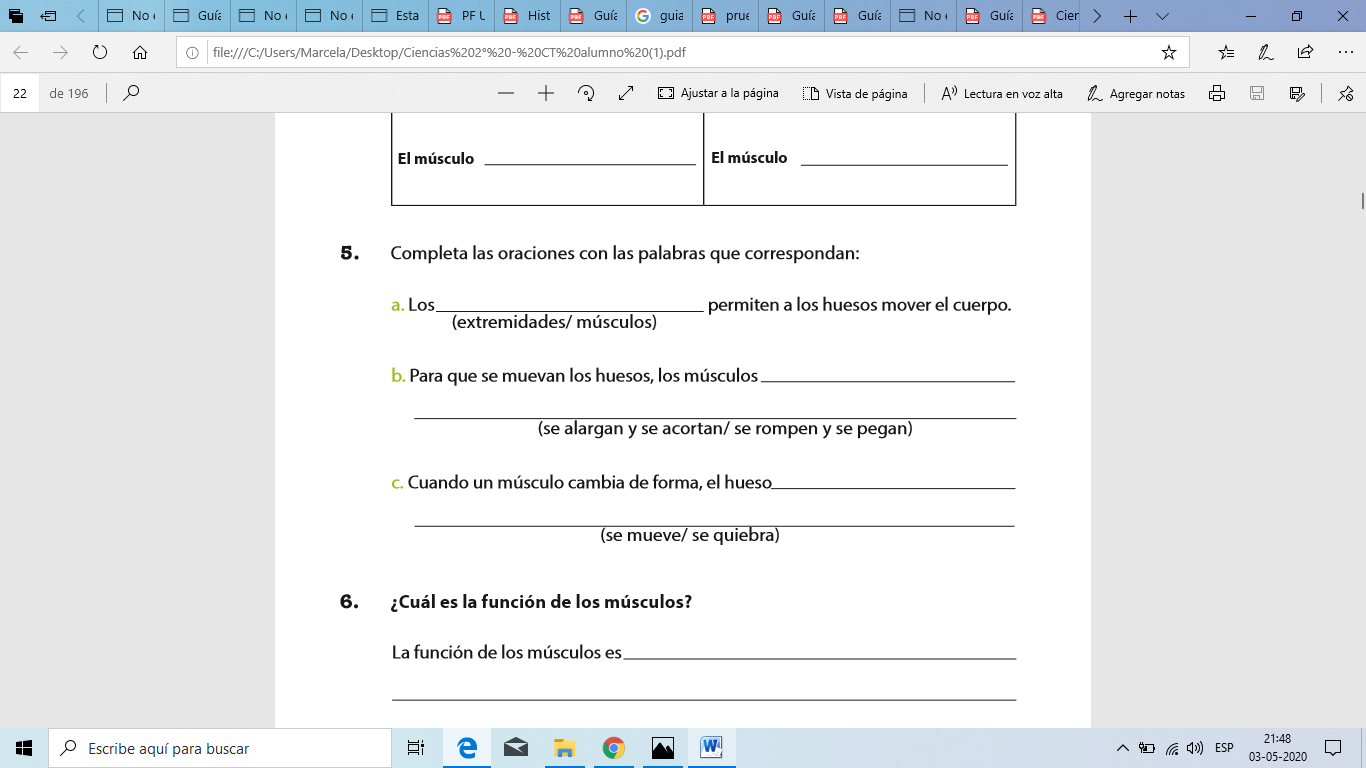 6.-  ¿Cuál es la función de los músculos?La función de los músculos es: _____________________________________________________________________________________________________________________________________________________________________________________________7.- Experimento: (pasos a seguir)1. Realiza el experimento de la página 18.2. Contestas las preguntas de la página 19 del texto del estudiante en el cuaderno de ciencias. (verde) 3. Ahora que realizaste el experimento, contesta las preguntas de las páginas  13, 14, 15 del cuadernillo de actividades.Para los Padres: Respuestas a las preguntas:  1.-  Los cuerpos de la imagen están corriendo.  3.-  a) Para hablar se necesitan 72 músculos de la cara.        b) Los músculos de los ojos.        c) Los músculos más fuertes son los de mascar.   4.- a) mueven los huesos.        b) cambian de forma.  5.-  a) músculos.           b) Se alargan y se acortan.       c) se mueve.  6.- La función de los músculos es mover los huesos, y para esto los músculos       se acortan y se alargan.  7.- Experimento.Ticket de salida:Este ticket debe hacerlo solo el niño y usted debe revisarlo.El ticket sirve para revisar que el niño ha aprendido lo enseñado, si esto no sucede volver a enseñar el contenido.Corte este ticket y luego péguelo en el cuaderno lo mismo que la guía.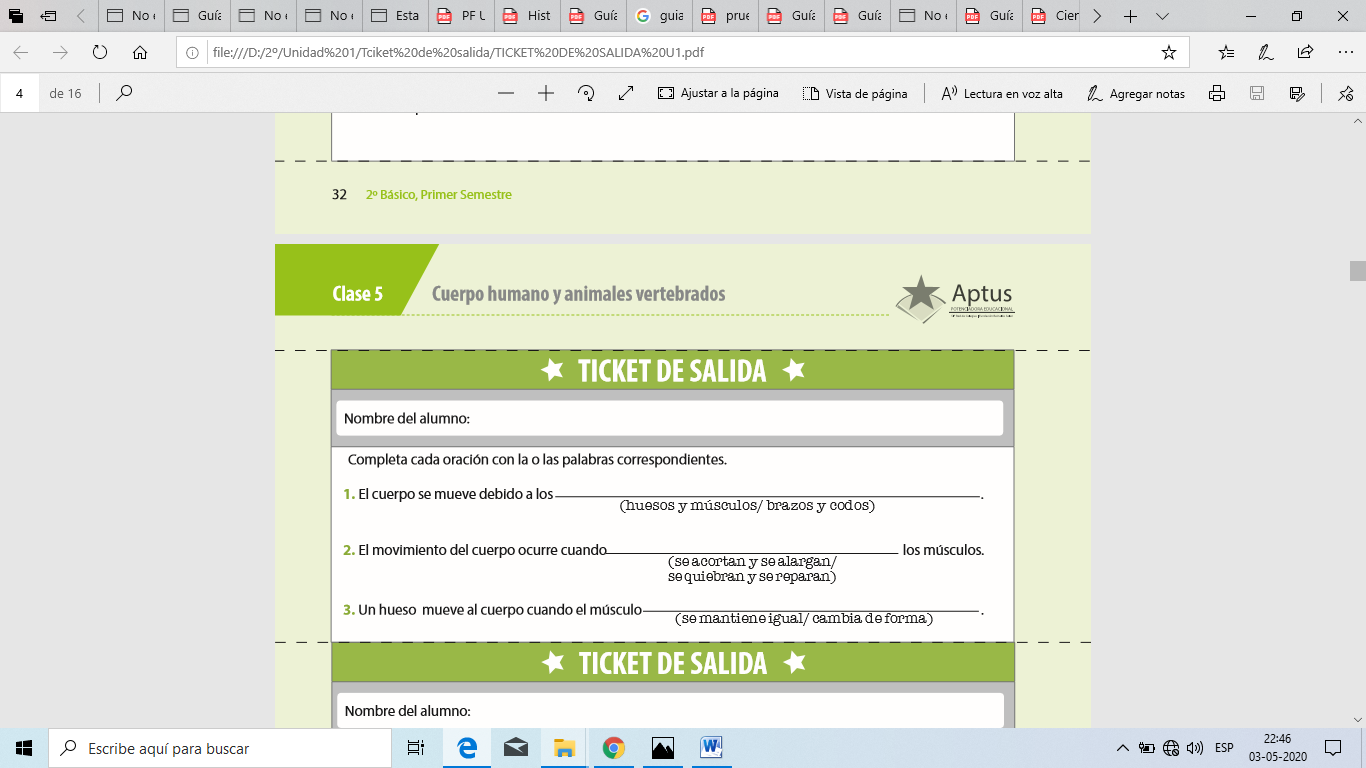 OA 7: Explicar la función de los músculos.